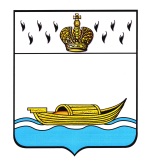 ДУМА ВЫШНЕВОЛОЦКОГО ГОРОДСКОГО ОКРУГАРЕШЕНИЕ от 07.10.2020                                   № 199Об утверждении Положения о порядке и условияхраспоряжения имуществом, включенным в переченьимущества муниципального образования Вышневолоцкий городской округ Тверской области, свободного от прав третьих лиц (за исключением правахозяйственного ведения, права оперативного управления,а также имущественных прав субъектов малогои среднего предпринимательства)В соответствии с Федеральными законами от 24.07.2007 № 209-ФЗ «О развитии малого и среднего предпринимательства в Российской Федерации», от 22.07.2008 № 159-ФЗ «Об особенностях отчуждения недвижимого имущества, находящегося в государственной собственности субъектов Российской Федерации или в муниципальной собственности и арендуемого субъектами малого и среднего предпринимательства, и о внесении изменений в отдельные законодательные акты Российской Федерации», от 06.10.2003 № 131-ФЗ «Об общих принципах организации местного самоуправления в Российской Федерации», Уставом Вышневолоцкого городского округа Тверской области, Дума Вышневолоцкого городского округа решила:1. Утвердить Положение о порядке и условиях распоряжения имуществом, включенным в перечень имущества муниципального образования Вышневолоцкий городской округ Тверской области, свободного от прав третьих лиц (за исключением права хозяйственного ведения, права оперативного управления, а также имущественных прав субъектов малого и среднего предпринимательства) (прилагается).2. Признать утратившим силу решение Вышневолоцкой городской Думы от 20.02.2019 №143 «Об утверждении Порядка и условий предоставления в аренду, включенного в Перечень муниципального имущества муниципального образования «Город Вышний Волочек», свободного от прав третьих лиц (за исключением права хозяйственного ведения, права оперативного управления, а также имущественных прав субъектов малого и среднего предпринимательства)».3. Настоящее решение вступает в силу со дня его официального опубликования.4. Настоящее решение подлежит официальному опубликованию в газете «Вышневолоцкая правда» и размещению на официальном сайте муниципального образования Вышневолоцкий городской округ Тверской области в информационно-телекоммуникационной сети «Интернет».Глава Вышневолоцкого городского округа                                                Н.П. РощинаПредседатель Думы Вышневолоцкого городского округа                                       Н.Н. АдровПоложениео порядке и условиях распоряжения имуществом, включенным в перечень имущества муниципального образования Вышневолоцкий городской округ Тверской области, свободного от прав третьих лиц (за исключением права хозяйственного ведения, права оперативного управления, а также имущественных прав субъектов малого и среднего предпринимательства)1. Настоящее Положение определяет порядок и условия распоряжения имуществом, включенным в перечень имущества муниципального образования Вышневолоцкий городской округ Тверской области, свободного от прав третьих лиц (за исключением права хозяйственного ведения, права оперативного управления, а также имущественных прав субъектов малого и среднего предпринимательства) (далее – Положение). 2. Имущественная поддержка субъектов малого и среднего предпринимательства и организаций, образующих инфраструктуру поддержки субъектов малого и среднего предпринимательства, осуществляется с соблюдением требований, установленных Федеральным законом от 26.07.2006 № 135-ФЗ «О защите конкуренции».3. Право на приобретение в аренду имущества муниципального образования Вышневолоцкий городской округ Тверской области, включенного в перечень имущества муниципального образования Вышневолоцкий городской округ Тверской области, свободного от прав третьих лиц (за исключением права хозяйственного ведения, права оперативного управления, а также имущественных прав субъектов малого и среднего предпринимательства) (далее – Перечень), имеют субъекты малого и среднего предпринимательства, организации, образующие инфраструктуру поддержки субъектов малого и среднего предпринимательства, отвечающие требованиям, установленным Федеральным законом от 24.07.2007 № 209-ФЗ «О развитии малого и среднего предпринимательства в Российской Федерации» (далее - субъекты малого и среднего предпринимательства). 4. Имущество муниципального образования Вышневолоцкий городской округ Тверской области, включенное в Перечень, предоставляется в аренду только по результатам торгов на право заключения договора аренды, которые проводятся в порядке, предусмотренном Федеральным законом от 26.07.2006 № 135-ФЗ «О защите конкуренции».5. К участию в торгах на право заключения договора аренды имущества муниципального образования Вышневолоцкий городской округ Тверской области, включенного в Перечень, допускаются исключительно юридические и физические лица, относящиеся в соответствии с Федеральным законом от 24.07.2007 № 209-ФЗ «О развитии малого и среднего предпринимательства в Российской Федерации» к субъектам малого и среднего предпринимательства, не находящиеся в стадии ликвидации и не имеющие задолженности по налогам и сборам перед бюджетами всех уровней бюджетной системы Российской Федерации.6. Размер арендной платы при проведении торгов на право заключения договора аренды за использование имущества муниципального образования Вышневолоцкий городской округ Тверской области, включенного в Перечень, определяется на основании отчета независимого оценщика, составленного в соответствии с Федеральным законом от 29.07.1998 № 135-ФЗ «Об оценочной деятельности в Российской Федерации».7. Решение о проведении торгов на право заключения договора аренды имущества муниципального образования Вышневолоцкий городской округ Тверской области, включенного в Перечень, принимается Администрацией Вышневолоцкого городского округа в виде распоряжения и является основанием для проведения торгов. Организация и проведение таких торгов, заключение, изменение, расторжение заключенных по результатам торгов договоров аренды обеспечиваются Администрацией Вышневолоцкого городского округа.8. Контроль за использованием имущества муниципального образования Вышневолоцкий городской округ Тверской области и поступлением арендной платы в бюджет муниципального образования Вышневолоцкий городской округ Тверской области обеспечиваются Управлением земельно-имущественных отношений и жилищной политики администрации Вышневолоцкого городского округа. 9. Имущество муниципального образования Вышневолоцкий городской округ Тверской области, включенное в Перечень, может быть предоставлено в аренду только на долгосрочной основе. Срок договора аренды имущества муниципального образования Вышневолоцкий городской округ Тверской области не может составлять менее пяти лет. Срок договора может быть уменьшен на основании поданного до заключения такого договора заявления лица, приобретающего права владения и (или) пользования. 10. Не допускается предоставление имущества муниципального образования Вышневолоцкий городской округ Тверской области в субаренду, использования муниципального имущества не по целевому назначению. В случае выявления данных нарушений Администрация Вышневолоцкого городского округа вправе расторгнуть договор аренды.11. Арендная плата для субъектов малого и среднего предпринимательства, занимающихся социально значимыми видами деятельности, согласно Приложению к настоящему положению, устанавливается в следующих размерах:11.1. в течение первого года аренды - не более 40% от размера арендной платы, предложенной при участии в конкурсах или аукционах субъектом малого и среднего предпринимательства, занимающимся социально значимыми видами деятельности, признанным победителем торгов;11.2. в течение второго года аренды - не более 60% от размера арендной платы, предложенной при участии в конкурсах или аукционах субъектом малого и среднего предпринимательства, занимающимся социально значимыми видами деятельности, признанным победителем торгов;11.3. в течение третьего года аренды - не более 80% от размера арендной платы, предложенной при участии в конкурсах или аукционах субъектом малого и среднего предпринимательства, занимающимся социально значимыми видами деятельности, признанным победителем торгов;11.4. в течение последующих лет аренды - 100% от размера арендной платы, предложенной при участии в конкурсах или аукционах субъектом малого и среднего предпринимательства, занимающимся социально значимыми видами деятельности, признанным победителем торгов.12. Субъекты малого и среднего предпринимательства, за исключением субъектов малого и среднего предпринимательства, указанных в части 3 статьи 14 Федерального закона от 24.07.2007 № 209-ФЗ «О развитии малого и среднего предпринимательства в Российской Федерации», и субъектов малого и среднего предпринимательства, осуществляющих добычу и переработку полезных ископаемых (кроме общераспространенных полезных ископаемых), при возмездном отчуждении арендуемого имущества из муниципальной собственности пользуются преимущественным правом на приобретение такого имущества по цене, равной его рыночной стоимости и определенной независимым оценщиком в порядке, установленном Федеральным законом от 29 июля 1998 года №135-ФЗ «Об оценочной деятельности в Российской Федерации». При этом такое преимущественное право может быть реализовано при условии, что:1) арендуемое имущество на день подачи заявления находится в их временном владении и (или) временном пользовании непрерывно в течение двух и более лет в соответствии с договором или договорами аренды такого имущества, за исключением случая, предусмотренного частью 2.1 статьи 9 Федерального закона от 22.07.2008 N159-ФЗ «Об особенностях отчуждения недвижимого имущества, находящегося в государственной или в муниципальной собственности и арендуемого субъектами малого и среднего предпринимательства, и о внесении изменений в отдельные законодательные акты Российской Федерации» (далее Федеральный закон от 22.07.2008 № 159-ФЗ);2) отсутствует задолженность по арендной плате за такое имущество, неустойкам (штрафам, пеням) на день заключения договора купли-продажи арендуемого имущества в соответствии с частью 4 статьи 4 Федерального закона от 22.07.2008 N 159-ФЗ, а в случае, предусмотренном частью 2 или частью 2.1 статьи 9 Федерального закона от 22.07.2008 N 159-ФЗ - на день подачи субъектом малого или среднего предпринимательства заявления;3) арендуемое имущество не включено в утвержденный в соответствии с частью 4 статьи 18 Федерального закона от 24.07.2007 № 209-ФЗ «О развитии малого и среднего предпринимательства в Российской Федерации» перечень государственного имущества или муниципального имущества, предназначенного для передачи во владение и (или) в пользование субъектам малого и среднего предпринимательства, за исключением случая, предусмотренного частью 2.1 статьи 9 Федерального закона от 22.07.2008 N 159-ФЗ;4) сведения о субъекте малого и среднего предпринимательства на день заключения договора купли-продажи арендуемого имущества не исключены из единого реестра субъектов малого и среднего предпринимательства.13. Оплата недвижимого имущества, находящегося в муниципальной собственности и приобретаемого субъектами малого и среднего предпринимательства при реализации преимущественного права на приобретение арендуемого имущества, осуществляется единовременно или в рассрочку посредством ежемесячных или ежеквартальных выплат в равных долях. Срок рассрочки оплаты такого имущества при реализации преимущественного права на его приобретение устанавливается соответственно муниципальным правовым актом, но не должен составлять менее пяти лет.14. Запрещается продажа муниципального имущества, включенного в перечень, за исключением возмездного отчуждения такого имущества в собственность субъектов малого и среднего предпринимательства в соответствии с Федеральным законом от 22.07.2008 № 159-ФЗ, и в случаях, указанных в подпунктах 6, 8 и 9 пункта 2 статьи 39.3 Земельного кодекса Российской Федерации. В отношении указанного имущества запрещаются также переуступка прав пользования им, передача прав пользования им в залог и внесение прав пользования таким имуществом в уставный капитал любых других субъектов хозяйственной деятельности, передача третьим лицам прав и обязанностей по договорам аренды такого имущества (перенаем), передача в субаренду, за исключением предоставления такого имущества в субаренду субъектам малого и среднего предпринимательства организациями, образующими инфраструктуру поддержки субъектов малого и среднего предпринимательства, и в случае, если в субаренду предоставляется имущество, предусмотренное пунктом 14 части 1 статьи 17.1 Федерального закона от 26.07.2006 года N 135-ФЗ «О защите конкуренции».15. Муниципальное имущество, закрепленное на праве хозяйственного ведения или оперативного управления за муниципальным унитарным предприятием, на праве оперативного управления или муниципальным учреждением, по предложению указанных предприятия или учреждения и с согласия органа местного самоуправления, уполномоченных на согласование сделки с соответствующим имуществом, может быть включено в перечень в целях предоставления такого имущества во владение и (или) в пользование субъектам малого и среднего предпринимательства и организациям, образующим инфраструктуру поддержки субъектов малого и среднего предпринимательства.ПЕРЕЧЕНЬ СОЦИАЛЬНО ЗНАЧИМЫХ ВИДОВ ДЕЯТЕЛЬНОСТИ, ОСУЩЕСТВЛЯЕМЫХ СУБЪЕКТАМИ МАЛОГО И СРЕДНЕГО ПРЕДПРИНИМАТЕЛЬСТВАСельская территорияГородская территорияПримечание: *Льгота предоставляется субъектам малого и среднего предпринимательства, если социально значимый вид деятельности является основным видом деятельности в соответствии с выпиской из единого государственного реестра юридических лиц/индивидуальных предпринимателей.ГлаваВышневолоцкого городского округа                                                    Н.П. РощинаПредседатель Думы Вышневолоцкого городского округа                                           Н.Н. АдровПриложение к решению Думы Вышневолоцкого городского округа от 07.10.2020 № 199Приложение к Положению о порядке и условиях распоряжения имуществом, включенным в перечень имущества муниципального образования Вышневолоцкий городской округ Тверской области, свободного от прав третьих лиц (за исключением права хозяйственного ведения, права оперативного управления, а также имущественных прав субъектов малогои среднего предпринимательства)№ п/пНаименование вида деятельности*1Выращивание однолетних культур (01.1)2Разведение крупного рогатого скота3Разведение свиней4Рыбоводство5Производство сырого коровьего молока6Производство мяса7Производство продукции из мяса убойных животных и мяса птицы8Переработка и консервирование фруктов и овощей9Производство масел и жиров10Производство молочной продукции11Производство готовых кормов для животных12Торговля розничная пищевыми продуктами, напитками и табачными изделиями в специализированных магазинах13Торговля розничная в неспециализированных магазинах14Торговля розничная лекарственными средствами в специализированных магазинах (аптеках)15Торговля розничная сувенирами, изделиями народных художественных промыслов16Образование17Деятельность в области здравоохранения и социальных услуг18Деятельность в области спорта, отдыха и развлечений19Деятельность библиотек, архивов, музеев и прочих объектов культуры20Деятельность ветеринарная для сельскохозяйственных животных21Деятельность физкультурно-оздоровительная. Эта группировка включает: - деятельность бань и душевых по предоставлению общегигиенических услуг;- деятельность саун, соляриев, салонов для снижения веса и похудения и т.п.22Ремонт обуви и прочих изделий из кожи23Предоставление  услуг парикмахерскими и салонами красоты№ п/пНаименование вида деятельности*1Производство продукции из мяса убойных животных и мяса птицы2Переработка и консервирование фруктов и овощей3Производство масел и жиров4Производство молочной продукции5Производство готовых кормов для животных6Образование7Деятельность в области спорта, отдыха и развлечений8Деятельность библиотек, архивов, музеев и прочих объектов культуры9Деятельность физкультурно-оздоровительная, в части деятельности бань и душевых по предоставлению общегигиенических услуг10Ремонт обуви и прочих изделий из кожи